Agenda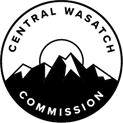 Central Wasatch CommissionLegislative/Land Tenure Committee Thursday: October 1, 202010:30 a.m. – 11:30 a.m.Committee Membership:Mayor Jenny Wilson: ChairMayor Jeff Silvestrini: Co-ChairMayor Harris Sondak: Member Ralph Becker: CWC Staff to the committeeNOTICE OF ELECTRONIC MEETINGIn view of the current COVID-19 pandemicThis meeting will occur only electronically, without a physical location, as authorized by the Governor’s Executive Order dated March 18, 2020 (the “Governor’s Order”), and HB5002.  The public may remotely hear the open portions of the meeting through live broadcast by connecting to: https://zoom.us/j/99821226808?pwd=MHplaXdnc0RmbU5Jd0l6WmkxdVQydz091.	OPENING:Chair/Mayor Jenny Wilson will convene the committee. 	10:30 a.m.June 4, 2020 Committee Minutes: review and approve. 2.	Items for Discussion and Potential Action 				10:35 a.m.Review of Legislative Land Tenure Committee work & directionReview of meetings with ski areas and Conservation Groups on moving ahead with Legislation. 	       c.	Discussion of recommendations for pursuing steps going forward. 3.	Next Steps and Followup							11:10 a.m.4.	ADJOURNMENT								11:30 a.m.Please take notice that a quorum the Board of Commissioners (the “Board”) of the Central Wasatch Commission (the “CWC”) may attend the meeting of the Board’s Short Term Projects Committee scheduled for Friday, 1 May 2020; beginning at 10:30 a.m. The agenda for that meeting of the Committee is accessible here: Utah Public Notice Website, CWC’s website, The Salt Lake Tribune and Deseret News.CERTIFICATE OF POSTINGThis meeting was conducted solely electronically.At or before 10:30 a.m. on Wednesday -  September 30, 2020,  the undersigned does hereby certify that the above notice agenda was:(1)    Posted on the Utah Public Notice Website created under Utah Code Ann. 63F-1-701; and(2)   Provided to The Salt Lake Tribune and/or Deseret News or to a local media correspondent.Final action may be taken in relation to any topic listed on the agenda, including but not limited to adoption, rejection, amendment, addition of conditions and variations of options discussed. Members of the Central Wasatch Commission may participate electronically. Meetings may be closed for reasons allowed by statute. In compliance with the Americans with Disabilities Act, individuals needing special accommodations or assistance during this meeting shall notify the Central Wasatch Commission’s Office Administrator at 801-230-2506 at least 24 hours prior to the meeting. TDD number is 801-270-2425 or call Relay Utah at #711.Kaye V. Mickelson, Central Wasatch Commission Office Administrator